Дисциплина: МДК 01.01 Технологии слесарных работПреподаватель: Портнягин И.Н. ГРУППА: М-22Дата: 09.11.21Время выполнения 2 часаТема: Лабораторно-практические занятия№8Внесение органических и минеральных удобрении, агротехнические требования.Задания:Инструкционная карта № 8Тема:Внесение органических и минеральных удобрении, агротехнические требования.Профессиональный модуль 01«Выполнение слесарных работ по ремонту и техническому обслуживанию сельхоз машин и оборудования» лабораторно- практические занятия по модулю.Профессия: 35.01.14 «Мастер по ТО и ремонту МТП».Группа:Курс: 2Учебное время: 2 часа.Место проведения:  Лаборатория СХММастер производственного обучения:_________________________________Тема: Комплектование и подготовка к работемашинно - тракторных агрегатов для внесения минеральных удобрений.Цели:Образовательная: Овладение навыками комплектования, подготовки к работе агрегатов для внесения минеральных удобрений.Воспитательная: формирование сознательного применения полученных знаний с привитием ответственности и исполнительности.Развивающая: формирование положительных мотивов обучения с развитием интереса к приобретаемой профессии.Вид занятия: практическая работаФорма практического обучения: звеньевая, индивидуальная.Метод обучения: наглядный, практический, индивидуальный.Осваиваемые компетенции: ПК 1.1, ПК-1.2, ПК-1.4; ОК 1.1 – 1.7.Задание: Выполнить работы по комплектованию и подготовке к работе трактора МТЗ-82 с разбрасывателем минеральных удобрений 1РМГ-4.Выполнить отчет в письменном виде.Материально – техническое обеспечение занятия: Плакаты, макеты, компьютер, комплект инструмента, разбрасыватель минеральных удобрений 1РМГ-4, трактор МТЗ-82.Литература: Н. И. Верещагин и др. Организация и технология мех. работ в растениеводстве. М. «Академия» -2013.А. Н. Устинов. Сельскохозяйственные машины. М.«Академия» -2012.Порядок проведения работы:1. Ознакомиться с правилами безопасности при выполнении работ.2. Скомплектовать агрегат для разбрасывания минеральных удобрений в составе трактора МТЗ-82 и разбрасывателя минеральных удобрений 1РМГ-4. Выполнить необходимые работы.Порядок выполнения работыОтветить на вопросы и выполнить рисункиВыполненное задание присылать на почту: portnyagin.ilia@internet.ruПоследовательность выполнения заданияТехнические условия выполнения задания и вид выполняемых работПрименяемый инструментОсваиваемые компетенцииЗапустить двигатель трактора.Трактор МТЗ-82, разбрасыватель минеральных удобрений 1РМГ-4-ПК-1.1Прицепить к трактору разбрасыватель минеральных удобрений 1РМГ-4.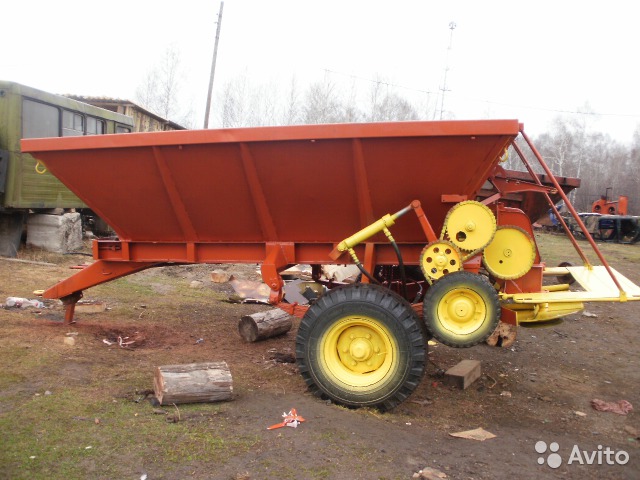 Рис. 1. Разбрасыватель минеральных удобрений 1РМГ-4.1. Колею передних и задних колес трактора установить 1500 мм, а на масляном баке с помощью специального штуцера закрепить дренажный трубопровод. Рычаг штока гидроцилиндра навески жестко соединить с подъемным рычагом навески. Вилки раскосов через прорези прикрепить к продольным тягам. Длина раскосов должна быть 730 мм.2. Подвести трактор задним ходом к разбрасывателю минеральных удобрений 1РМГ-4.3. Соединить разрывные муфты гидросистемы и несколько раз включить и выключить гидромотор.Слесарный набор (средний),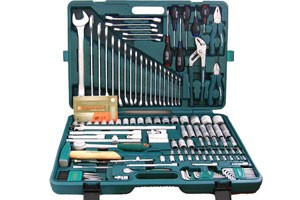 Домкрат, спецломикПК-1.1Отрегулировать разбрасыватель минеральных удобрений 1РМГ-4.Рис. 2. Машина для внесения минеральных удобрений и извести 1-РМГ-4Б: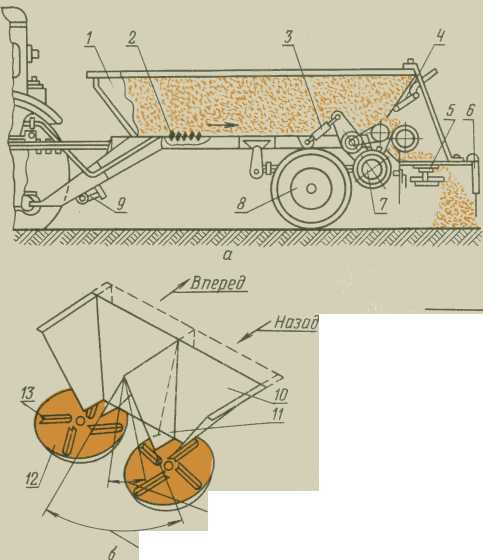 а — технологическая схема; 6 — схема тукоделителя;1 — кузов; 2 — транспортёр; 3 — гидроцилиндр; 4 — дозирующее устройство; 5 и 12 — рассеивающие диски; 6 — ветрозащитное устройство; 7 — пневматический прижимной ролик; 8 — ходовое колесо; 9 — опора прицепа; 10 — тукоделитель; 11 — шарнирная внутренняя стенка; 13 — лопатка.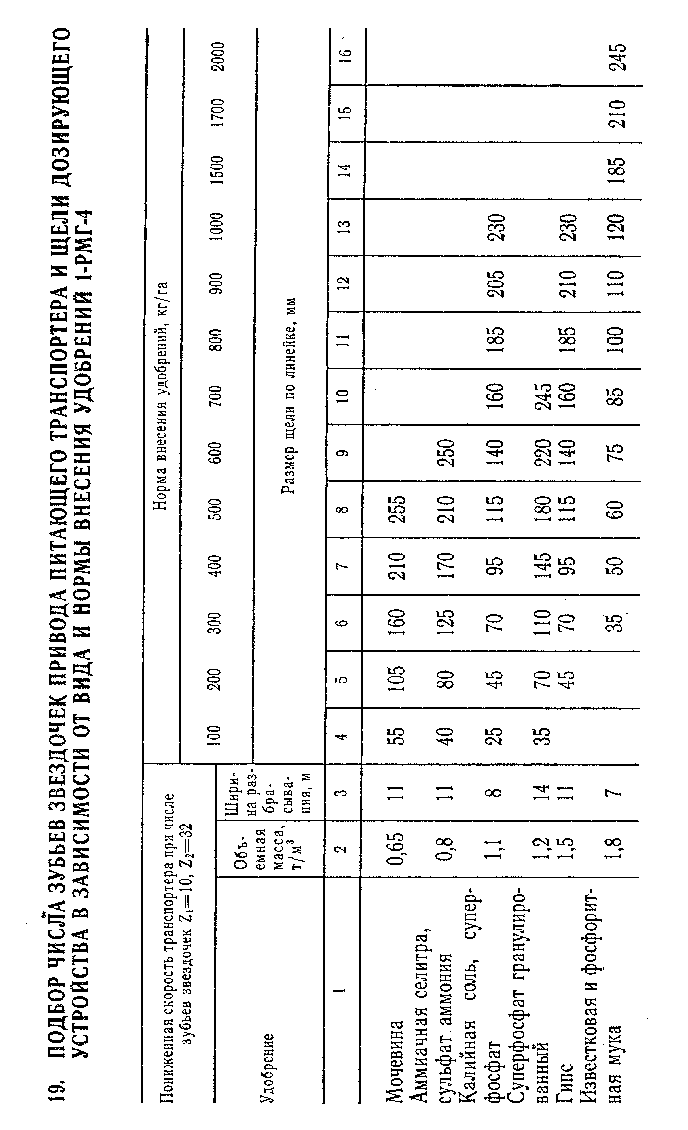 1. Перед началом работ и в процессе эксплуатации на разбрасывателе отрегулировать натяжение пруткового транспортера перемещением ведомого вала с помощью натяжных винтов. Нормальным считается натяжение, при котором нижняя ветвь транспортера прогибается не более чем на 10 мм, а верхняя прилегает к полу. Цепи привода транспортера натягивают последовательно. Ослабить крепление натяжной звездочки третьей ступени, затем поворотом эксцентрика натягивать цепь первой ступени, после этого — второй и, наконец, третьей. Стрела провисания цепи первой и второй ступени должна быть 4...5, третьей — 6...10 мм.2. Ремень привода разбрасывающего диска отрегулировать поворотом нижнего полушкива ведущего, а при недостаточном натяжении и ведомого дисков. При усилии 39 Н прогиб ремня должен быть 6... 10 мм.3. Равномерность распределения удобрений и ширину захвата машины отрегулировать перемещением туконаправителя «вперед» и «назад», а также перемещением его подвижных стенок «к центрам» и «от центров».4. Прижатием ролика к ходовому колесу отрегулировать стабилизатором давления таким образом, чтобы усилие прижатия ролика к ходовому колесу составляло 3 кН. Регулировку выполнить регулировочным винтом при выключенных рабочих органах. При этом рукоятку распределителя установить в положение «нейтральное». Вворачивание винта увеличивает усилие прижатия ролика. После регулировки затянуть контргайку.5. Дозу высева минеральных удобрений контролировать изменением скорости движения транспортера (числом зубьев звездочек его привода) и размера щели дозирующего устройства. Число зубьев звездочек и размер щели дозирующего устройства выбрать в зависимости от дозы высева удобрений (табл. 19).Дозирующую заслонку установить на необходимую величину щели дозирующего устройства перемещением рычага по зубчатому сектору. Размер щели определить по мерной линейке.Слесарный набор (средний),Линейка мерная.ПК-1.1;ПК-1.4Выполнить два прохода агрегата (туда и обратно) с поворотом в конце первого прохода.Во время движения агрегата следить за скоростью агрегата. Заметить время движения агрегата по маршруту.-ПК-1.1;ПК-1.2№ п/пВопросыОтветы на вопросыОсваиваемые компетенции1.Выполнить рис. 7.2(А. Н. Устинов. Сельскохозяйственные машины. М.«Академия» -2012. Стр. 156)ОК-1 –ОК-7.2.Назначение разбрасывателя минеральных удобрений 1РМГ-4.ОК-1 –ОК-7.3.Перечислите разбрасыватели минеральных удобрений которые применяются в сельском хозяйстве.ОК-1 –ОК-7.4.Состав агрегата для разбрасывания минеральных удобренийОК-1 –ОК-7.5.Опишите рабочий процесс внесения удобрений разбрасывателем минеральных удобрений 1РМГ-4.ОК-1 –ОК-7.